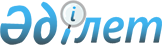 Об утверждении форм уведомлений органов налоговой службы по исполнению налогового обязательства
					
			Утративший силу
			
			
		
					Приказ Председателя Налогового комитета Министерства финансов Республики Казахстан от 23 декабря 2004 года N 660. Зарегистрирован в Министерстве юстиции Республики Казахстан 17 января 2005 года N 3362. Утратило силу - приказом Председателя Налогового комитета Министерства финансов Республики Казахстан от 11 марта 2007 года N 133



     


Сноска. Приказ Председателя Налогового комитета Министерства финансов Республики Казахстан от 23 декабря 2004 года N 660 утратило силу - приказом Председателя Налогового комитета Министерства финансов Республики Казахстан от 11 марта 2007 года 


 N 133 


.



     В целях реализации 
 статьи 31 
 Кодекса Республики Казахстан «О налогах и других обязательных платежах в бюджет» (Налоговый кодекс) 

ПРИКАЗЫВАЮ

:



     1. Утвердить прилагаемые формы уведомлений:



     1) о сумме налогов и других обязательных платежей в бюджет, исчисленных налоговым органом;



     2) о начисленной сумме налогов и других обязательных платежей в бюджет и пени по результатам налоговой проверки;



     3) о принимаемых мерах по обеспечению исполнения не выполненного в срок налогового обязательства;



     4) о принимаемых мерах принудительного взыскания налоговой задолженности;



     5) об обращении взыскания на деньги на банковских счетах дебиторов;



     6) об устранении нарушений, выявленных по результатам камерального контроля;



     7) о начисленной сумме налогов и других обязательных платежей в бюджет и пени по результатам рассмотрения жалобы налогоплательщика;



     8) об устранении нарушений налогового законодательства.



     2. Признать утратившими силу:



     1) 
 приказ 
 Министра государственных доходов Республики Казахстан от 28 октября 2001 года № 1466 «Об утверждении форм уведомлений органов налоговой службы по исполнению налогового обязательства» (зарегистрированный в Реестре государственной регистрации нормативных правовых актов 13 декабря 2001 года за № 1696, опубликованный в Бюллетене нормативных правовых актов центральных исполнительных и иных государственных органов Республики Казахстан, 2002 г., № 11);



     2) 
 приказ 
 Председателя Налогового комитета Министерства финансов Республики Казахстан от 16 июня 2004 года № 300 «О внесении изменений и дополнения в приказ Министра государственных доходов Республики Казахстан от 28 октября 2001 года № 1466 «Об утверждении форм уведомлений органов налоговой службы по исполнению налогового обязательства» (зарегистрированный в Реестре государственной регистрации нормативных правовых актов 2 июля 2004 года за № 2926, опубликованный в Бюллетене нормативных правовых актов центральных исполнительных и иных государственных органов Республики Казахстан, 2004 г., № 33-36, ст. 990).



     3. Управлению налогового администрирования Налогового комитета Министерства финансов Республики Казахстан (Кипшаков А.М.) направить настоящий приказ на государственную регистрацию в Министерство юстиции Республики Казахстан. 



     4. Настоящий приказ вступает в силу со дня государственной регистрации и распространяется на правоотношения, возникшие с 1 января 2005 года.

  

Председатель





 

   




Утверждено        



приказом Председателя   



Налогового комитета   



Министерства финансов  



Республики Казахстан   



от 23 декабря 2004 г. № 660


                          Уведомление




           о сумме налогов и других обязательных платежей




              в бюджет, исчисленных налоговым органом




 



"____" __________ 200 __ год                            № ______

     В соответствии со 
 статьями 30 
 и 
 31 Кодекса 
 Республики 



Казахстан "О налогах и других обязательных платежах в бюджет"



(Налоговый кодекс) Налоговый комитет по _____________________



                                      (область, город, район)



уведомляет Вас ______________________________________________



_____________________________________________________________



       (фамилия, имя, отчество или полное наименование 



                налогоплательщика, РНН, адрес)

о необходимости уплаты следующих налогов и других обязательных 



платежей в бюджет:



 



                                             тенге

Продолжение таблицы

 



за _____________________________________



            (налоговый период)

В срок до "____" ____________ 200 __ года Вам необходимо 



уплатить данную сумму.

     В случае неуплаты данной суммы в срок, указанный в настоящем уведомлении, начисляется пеня в размере, установленном 
 статьей 46 
 Налогового кодекса.



     В случае неуплаты исчисленных сумм налогов и других обязательных платежей в бюджет в срок, указанный настоящим уведомлением, будет рассмотрен вопрос о привлечении к административной ответственности в соответствии с 
 Кодексом 
 Республики Казахстан об административных правонарушениях.



     В соответствии со 
 статьей 566 
 Налогового кодекса налогоплательщик имеет право обжаловать действия (бездействие) должностных лиц органов налоговой службы вышестоящему органу налоговой службы или в суд.

     Председатель 



     (Заместитель Председателя) Налогового комитета __________



     _________________________________________________________



                   (Ф.И.О., подпись, печать)



 



     Уведомление получил  ____________________________________



                     (Ф.И.О. налогоплательщика, подпись, дата)



 



     Уведомление вручено налогоплательщику ___________________



     _________________________________________________________



     (Ф.И.О. должностного лица налогового органа, подпись, дата)



 



     Уведомление отправлено налогоплательщику ________________



     _________________________________________________________



       (подтверждающий документ о факте отправки и получения)

Утверждено        



приказом Председателя   



Налогового комитета   



Министерства финансов  



Республики Казахстан   



от 23 декабря 2004 г. № 660


                          Уведомление




       о начисленной сумме налогов и других обязательных 




            платежей в бюджет и пени по результатам 




                       налоговой проверки




 



"____" __________ 200 __ год                            № ______

     В соответствии со 
 статьей 31 
 Налогового кодекса и на 



основании акта налоговой проверки от "____" ____________ 200 __ г.



Налоговый комитет по



_________________________________________________________________



                    (область, город, район)



уведомляет Вас __________________________________________________



_________________________________________________________________



(фамилия, имя, отчество или полное наименование налогоплательщика, 



                         РНН, адрес)

о начисленной сумме налогов и других обязательных платежей в 



бюджет и пени:

за __________________________________________________________



                     (налоговый период)

     В соответствии с пунктом 2 
 статьи 32 
 Налогового кодекса Вам 



необходимо в течение пятнадцати рабочих дней со дня, следующего за



днем вручения настоящего уведомления, уплатить данную сумму в 



Налоговый комитет по _____________________________________________



__________________________________________________________________



                  (область, город, район)



 



РНН ______________________________ на счет №______________________



          (налогового органа)



в ________________________________________________________________



                 (Управление Казначейства, БИК)

     В случае невыполнения законных требований органов налоговой службы и их должностных лиц к Вам будут применены меры административного взыскания в соответствии с 
 Кодексом 
 Республики Казахстан об административных правонарушениях.



     В соответствии с пунктом 3 
 статьи 32 
 Налогового кодекса в случае согласия с указанной в уведомлении начисленной суммой налогов, других обязательных платежей в бюджет, пени и штрафов (кроме начисленных сумм акцизов и налогов, удерживаемых у источника выплаты) сроки исполнения налогового обязательства по заявлению налогоплательщика могут быть продлены на шестьдесят рабочих дней.



     В соответствии со 
 статьей 553 
 Налогового кодекса Вы имеете право обжаловать данное уведомление в вышестоящий орган налоговой службы в течение 15 рабочих дней со дня вручения или его получения, либо в суд.

     Председатель 



     (Заместитель Председателя) Налогового комитета __________



     _________________________________________________________



                   (Ф.И.О., подпись, печать)



 



     Уведомление получил  ____________________________________



             (Ф.И.О. налогоплательщика, подпись, (печать), дата)



 



     Уведомление вручено налогоплательщику ___________________



     _________________________________________________________



     (Ф.И.О. должностного лица налогового органа, подпись, дата)



 



     Уведомление отправлено налогоплательщику ________________



     _________________________________________________________



       (подтверждающий документ о факте отправки и получения)

Утверждено        



приказом Председателя   



Налогового комитета   



Министерства финансов  



Республики Казахстан   



от 23 декабря 2004 г. № 660


                            Уведомление




          о принимаемых мерах по обеспечению исполнения не 




             выполненного в срок налогового обязательства




 



"____" __________ 200 __ год                            № ______

     В соответствии со 
 статьями 31 
, 
 47 и 
 48

 

Налогового кодекса 



Налоговый комитет по ___________________________________________



                            (область, город, район)



уведомляет Вас _________________________________________________



________________________________________________________________



        (фамилия, имя, отчество или полное наименование 



                 налогоплательщика, РНН, адрес)

о применении способов обеспечения исполнения не выполненного в 



установленный срок налогового обязательства:



     1) о вынесении распоряжения о приостановлении расходных 



операций по банковским счетам с "____" __________ 200 __ г. в случаях:



________________________________________________________________



        (указать причину приостановления, определенную 



                
 статьей 47 
 Налогового кодекса)

     2) о вынесении решения об ограничении в распоряжении 



имуществом  в счет налоговой задолженности с "__" _______200__г.

     В случае невыполнения законных требований органов налоговой службы и их должностных лиц к Вам будут применены меры административного взыскания в соответствии с 
 Кодексом 
 Республики Казахстан об административных правонарушениях.



     В соответствии со 
 статьей 566 
 Налогового кодекса налогоплательщик имеет право обжаловать действия (бездействие) должностных лиц органов налоговой службы вышестоящему органу налоговой службы или в суд.



 



     Председатель 



     (Заместитель Председателя) Налогового комитета __________



     _________________________________________________________



                   (Ф.И.О., подпись, печать)



 



     Уведомление получил  ____________________________________



             (Ф.И.О. налогоплательщика, подпись, (печать), дата)



 



     Уведомление вручено налогоплательщику ___________________



     _________________________________________________________



         (Ф.И.О. должностного лица органа налоговой службы, 



                           подпись, дата)



 



     Уведомление отправлено налогоплательщику ________________



     _________________________________________________________



       (подтверждающий документ о факте отправки и получения)

Утверждено        



приказом Председателя   



Налогового комитета   



Министерства финансов  



Республики Казахстан   



от 23 декабря 2004 г. № 660


                            Уведомление




            о принимаемых мерах принудительного взыскания




                       налоговой задолженности




 



"____" __________ 200 __ год                            № ______



 



     В соответствии со 
 статьями 31 
 и 
 49 Налогового 
 кодекса 



Налоговый комитет по _____________________________________________



                           (область, город, район)



уведомляет Вас ___________________________________________________



__________________________________________________________________



           (фамилия, имя, отчество или полное наименование 



                  налогоплательщика, РНН, адрес)



 



о следующих принимаемых мерах принудительного взыскания налоговой 



задолженности по истечении 5 рабочих дней со дня вручения или 



получения настоящего уведомления:

     Ваша налоговая задолженность в бюджет в разрезе видов налогов



и других обязательных платежей в бюджет: __________________________



___________________________________________________________________



___________________________________________________________________



___________________________________________________________________



___________________________________________________________________



     В соответствии с пунктом 1-1 
 статьи 52 
 Налогового кодекса Вам 



необходимо в течение 10 рабочих дней со дня получения настоящего 



уведомления представить в Налоговый комитет по  ___________________



___________________________________________________________________



                   (область, город, район)



список дебиторов с указанием сумм дебиторской задолженности.



     В случае непредставления списка дебиторов в срок, указанный 



настоящим уведомлением, Налоговый комитет по ______________________



___________________________________________________________________



                   (область, город, район)



вправе провести налоговую проверку налогоплательщика.

     В случае невыполнения законных требований органов налоговой службы и их должностных лиц к Вам будут применены меры административного взыскания в соответствии с 
 Кодексом 
 Республики Казахстан об административных правонарушениях.

     В соответствии со 
 статьей 566 
 Налогового кодекса налогоплательщик имеет право обжаловать действия (бездействие) должностных лиц органов налоговой службы вышестоящему органу налоговой службы или в суд.

     Председатель 



     (Заместитель Председателя) Налогового комитета __________



     _________________________________________________________



                   (Ф.И.О., подпись, печать)



 



     Уведомление получил  ____________________________________



            (Ф.И.О. налогоплательщика, подпись, (печать), дата)



 



     Уведомление вручено налогоплательщику ___________________



     _________________________________________________________



         (Ф.И.О. должностного лица органа налоговой службы, 



                           подпись, дата)



 



     Уведомление отправлено налогоплательщику ________________



     _________________________________________________________



       (подтверждающий документ о факте отправки и получения)



 



     Примечание: * данная мера применяется в отношении налогоплательщика - акционерного общества с участием государства в уставном капитале.

Утверждено        



приказом Председателя   



Налогового комитета   



Министерства финансов  



Республики Казахстан   



от 23 декабря 2004 г. № 660


                            Уведомление




            об обращении взыскания на деньги на банковских




                         счетах дебиторов




 



"____" __________ 200 __ год                            № ______




 



     В соответствии со 
 статьями 31 
 и 
 52 Налогового 
 кодекса 



Налоговый комитет по ___________________________________________



                            (область, город, район)



уведомляет Вас _________________________________________________



                            (фамилия, имя, отчество



________________________________________________________________



или полное наименование дебитора налогоплательщика, РНН, адрес)



об обращении взыскания на деньги с Вашего банковского счета в счет



погашения налоговой задолженности налогоплательщика ____________



                                                  (фамилия, имя,



________________________________________________________________



   или полное наименование налогоплательщика, РНН, адрес)



на сумму __________________________________ тенге



 



     Со дня получения настоящего уведомления Вам необходимо в 



течение 10 рабочих дней представить в Налоговый комитет по _____



________________________________________________________________



                   (область, город, район)



 



     акт сверки взаиморасчетов, составленный совместно с 



налогоплательщиком на дату получения уведомления, в соответствии с 



пунктом 1-2 
 статьи 52 
 Налогового кодекса.



     В случае непредставления акта сверки взаиморасчетов, в срок, 



указанный настоящим уведомлением, Налоговый комитет по___________



_________________________________________________________________



                 (область, город, район)



     вправе провести налоговую проверку дебитора налогоплательщика.



 



     В случае невыполнения законных требований органов налоговой службы и их должностных лиц к Вам будут применены меры административного взыскания в соответствии с 
 Кодексом 
 Республики Казахстан об административных правонарушениях.



     В соответствии со 
 статьей 566 
 Налогового кодекса налогоплательщик имеет право обжаловать действия (бездействие) должностных лиц органов налоговой службы вышестоящему органу налоговой службы или в суд. 

     Председатель 



     (Заместитель Председателя) Налогового комитета __________



     _________________________________________________________



                   (Ф.И.О., подпись, печать)



 



     Уведомление получил  ____________________________________



             (Ф.И.О., наименование дебитора налогоплательщика, 



                         подпись, (печать), дата)



 



     Уведомление вручено дебитору налогоплательщика __________



     _________________________________________________________



         (Ф.И.О. должностного лица органа налоговой службы, 



                           подпись, дата)



 



     Уведомление отправлено дебитору налогоплательщика _______



     _________________________________________________________



       (подтверждающий документ о факте отправки и получения)



 

Утверждено        



приказом Председателя   



Налогового комитета   



Министерства финансов  



Республики Казахстан   



от 23 декабря 2004 г. № 660


                            Уведомление




         об устранении нарушений, выявленных по результатам




                        камерального контроля




 



"____" __________ 200 __ год                            № ______

     В соответствии со 
 статьями 31 
 и 
 543 Налогового 
 кодекса 



Налоговый комитет по ___________________________________________



                            (область, город, район)



уведомляет Вас _________________________________________________



                             (фамилия, имя, отчество



________________________________________________________________



     или полное наименование налогоплательщика, РНН, адрес)



о допущенных нарушениях, выявленных "____" __________ 200 __ г.:



 



1) по налоговой отчетности:  ___________________________________



________________________________________________________________



________________________________________________________________



за  ____________________________________________________________



                  (указать налоговый период)



для самостоятельного устранения допущенных ошибок;



2) по превышению условий, предусмотренных для субъектов малого 



бизнеса: 



________________________________________________________________



(указать условия нарушения со ссылкой на статьи Налогового кодекса)



________________________________________________________________



и информирует Вас о переходе на общеустановленный порядок 



налогообложения с "____" _____________ 200 __ г.



 



     В соответствии со 
 статьей 566 
 Налогового кодекса налогоплательщик имеет право обжаловать действия (бездействие) должностных лиц органов налоговой службы вышестоящему органу налоговой службы или в суд.

     Председатель 



     (Заместитель Председателя) Налогового комитета __________



     _________________________________________________________



                   (Ф.И.О., подпись, печать)



 



     Уведомление получил  ____________________________________



            (Ф.И.О. налогоплательщика, подпись, (печать), дата)



 



     Уведомление вручено налогоплательщику ___________________



     _________________________________________________________



         (Ф.И.О. должностного лица органа налоговой службы, 



                           подпись, дата)



 



     Уведомление отправлено налогоплательщику ________________



     _________________________________________________________



       (подтверждающий документ о факте отправки и получения)

Утверждено        



приказом Председателя   



Налогового комитета   



Министерства финансов  



Республики Казахстан   



от 23 декабря 2004 г. № 660


                            Уведомление




         о начисленной сумме налогов и других обязательных 




        платежей в бюджет и пени по результатам рассмотрения 




                      жалобы налогоплательщика




 



"____" __________ 200 __ год                            № ______



 



     В соответствии со 
 статьями 31 
, 
 555 и 
 557-5 Налогового 



кодекса Налоговый комитет по ___________________________________



________________________________________________________________



                  (область, город, район)



рассмотрев Вашу жалобу от "____" __________ 200 __ г. __________



________________________________________________________________



________________________________________________________________



                   (указать суть жалобы)



уведомляет Вас _________________________________________________



                  (фамилия, имя, отчество



________________________________________________________________



   или полное наименование налогоплательщика, РНН, адрес)



 



о принятии следующего решения по жалобе:



________________________________________________________________



                     (суть решения)



________________________________________________________________



     Начисленная сумма налогов и других обязательных платежей в 



бюджет и пени по результатам рассмотрения жалобы составляет:

     В соответствии с пунктом 2 
 статьи 32 
 Налогового кодекса Вам 



необходимо в течение пятнадцати рабочих дней со дня, следующего 



за днем вручения настоящего уведомления, уплатить данную сумму в 



Налоговый комитет по ____________________________________________



_________________________________________________________________



                   (область, город, район)



РНН _____________________________ на счет № _____________________



         (налогового органа)



в _______________________________________________________________



             (Управление Казначейства, БИК)



 



     В соответствии со 
 статьями 553 
 и 
 557-2 
 Налогового кодекса в случае несогласия с вышеуказанным решением налогоплательщик имеет право обжаловать его в вышестоящий орган налоговой службы или в суд.

     Председатель 



     (Заместитель Председателя) Налогового комитета __________



     _________________________________________________________



                   (Ф.И.О., подпись, печать)



 



     Уведомление получил  ____________________________________



            (Ф.И.О. налогоплательщика, подпись, (печать), дата)



 



     Уведомление вручено налогоплательщику ___________________



     _________________________________________________________



         (Ф.И.О. должностного лица органа налоговой службы, 



                           подпись, дата)



 



     Уведомление отправлено налогоплательщику ________________



     _________________________________________________________



       (подтверждающий документ о факте отправки и получения)

Утверждено        



приказом Председателя   



Налогового комитета   



Министерства финансов  



Республики Казахстан   



от 23 декабря 2004 г. № 660


                          Уведомление




       об устранении нарушений налогового законодательства




 



"____" __________ 200 __ г.                               № ______



 



     В соответствии со 
 статьей 31 
 Налогового кодекса Налоговый 



комитет по ________________________________________________________



                      (область, город, район)



уведомляет Вас ____________________________________________________



                      (фамилия, имя, отчество



___________________________________________________________________



       или полное наименование налогоплательщика, РНН, адрес)



 



   об устранении допущенных нарушений налогового законодательства:



__________________________________________________________________



                        (суть нарушения)



__________________________________________________________________



__________________________________________________________________



__________________________________________________________________



     В соответствии с пунктом 2 
 статьи 32 
 Налогового кодекса Вам 



необходимо устранить допущенные нарушения в течение пятнадцати 



рабочих дней со дня, следующего за днем вручения настоящего 



уведомления.



     В случае их не устранения налогоплательщик будет привлечен к 



ответственности в соответствии с законодательными актами Республики 



Казахстан.



     В соответствии со 
 статьей 566 
 Налогового кодекса налогоплательщик имеет право обжаловать действия (бездействие) должностных лиц органов налоговой службы вышестоящему органу налоговой службы или в суд.

     Председатель 



     (Заместитель Председателя) Налогового комитета __________



     _________________________________________________________



                   (Ф.И.О., подпись, печать)



 



     Уведомление получил  ____________________________________



          (Ф.И.О. налогоплательщика, подпись, (печать), дата)



 



     Уведомление вручено налогоплательщику ___________________



     _________________________________________________________



         (Ф.И.О. должностного лица органа налоговой службы, 



                           подпись, дата)



 



     Уведомление отправлено налогоплательщику ________________



     _________________________________________________________



       (подтверждающий документ о факте отправки и получения)

					© 2012. РГП на ПХВ «Институт законодательства и правовой информации Республики Казахстан» Министерства юстиции Республики Казахстан
				
Виды налогов



и других



обязательных



платежей



в бюджет

Местонахождение



объекта 



налогообложения

Объект



налогообложения

Налоговая



база

Код бюджетной



классификации

Сумма налога



за текущий 



год

Недоимка (-),



переплата (+)



прошлых лет

Пени

Итого к



уплате

1

(код, наименование



платежа)

(сумма платежа)

(сумма пени)

2

(код, наименование



платежа)

(сумма платежа)

(сумма пени)

3

(код, наименование



платежа)

(сумма платежа)

(сумма пени)

4

(код, наименование



платежа)

(сумма платежа)

(сумма пени)

5

(код, наименование



платежа)

(сумма платежа)

(сумма пени)

Итого

Итого

(сумма платежа)

(сумма пени)

1) за счет денег, находящихся на банковских счетах;        

2) за счет наличных денег;                                          

3) со счетов дебиторов;

4) за счет реализации ограниченного в 



распоряжении имущества;

5) принудительного выпуска объявленных акций.*

1

(код, наименование



платежа)

(сумма платежа)

(сумма пени)

2

(код, наименование



платежа)

(сумма платежа)

(сумма пени)

3

(код, наименование



платежа)

(сумма платежа)

(сумма пени)

4

(код, наименование



платежа)

(сумма платежа)

(сумма пени)

5

(код, наименование



платежа)

(сумма платежа)

(сумма пени)

Итого

Итого

(сумма платежа)

(сумма пени)
